.Restarts in walls 1, 2, 5, 6 after 28 countsIntro : 32 countsMambo R, Mambo L, Mambo Forward R, Mambo Back LStep 1/8 Turn L (2X ), JazzboxTouch,  Flick,  Cross Shuffle (2X )Monterey 1/2 Turn R, Knee Pops(*NB RESTART DANCE HERE IN WALLS 1, 2, 5 ,6)Agua y Fuego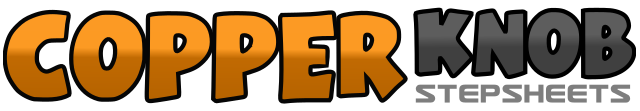 .......Count:32Wall:4Level:Beginner.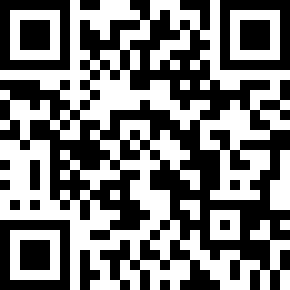 Choreographer:Roy Verdonk (NL), Raymond Sarlemijn (NL) & Daniel Trepat (NL) - August 2016Roy Verdonk (NL), Raymond Sarlemijn (NL) & Daniel Trepat (NL) - August 2016Roy Verdonk (NL), Raymond Sarlemijn (NL) & Daniel Trepat (NL) - August 2016Roy Verdonk (NL), Raymond Sarlemijn (NL) & Daniel Trepat (NL) - August 2016Roy Verdonk (NL), Raymond Sarlemijn (NL) & Daniel Trepat (NL) - August 2016.Music:Agua y fuego - Belle PerezAgua y fuego - Belle PerezAgua y fuego - Belle PerezAgua y fuego - Belle PerezAgua y fuego - Belle Perez........1&2Rf rock right,  recover onto Lf ( & ), Rf step together3&4Lf rock left,  recover onto Rf ( & ), Lf step together5&6Rf rock forward, recover onto Lf ( & ), Rf step together7&8Lf rock back, recover onto Rf ( & ), Lf step together1-2Rf step forward, make 1/8 turn left stepping Lf in place3-4Rf step forward, make 1/8 turn left stepping Lf in place (9.00)5-6Rf cross in front of Lf, Lf step back7-8Rf step right, Lf cross in front of Rf1-2Rf touch right,  Rf flick heel to right3&4Rf cross in front of Lf, Lf step left ( & ) , Rf cross in front of Lf5-6Lf  touch left,  Lf flick heel to left7&8Lf cross in front of Rf, Rf step right ( & ) , Lf cross in front of Rf1-2Rf touch right,  make 1/2 turn right stepping Rf next to Lf (3.00 )3-4Lf touch left,  Lf step next to Rf5-6Rf step down popping left knee up, Lf step down popping right knee up7-8Rf step down popping left knee up, Lf step down popping right knee up